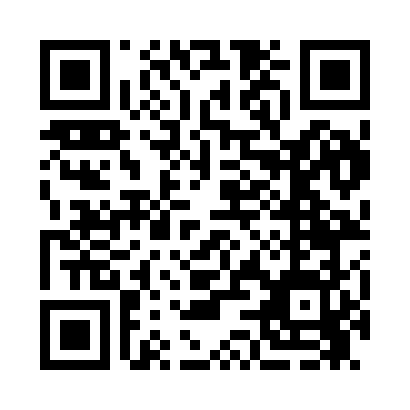 Prayer times for Wrightsboro, Georgia, USAMon 1 Jul 2024 - Wed 31 Jul 2024High Latitude Method: Angle Based RulePrayer Calculation Method: Islamic Society of North AmericaAsar Calculation Method: ShafiPrayer times provided by https://www.salahtimes.comDateDayFajrSunriseDhuhrAsrMaghribIsha1Mon5:016:241:345:188:4410:072Tue5:026:251:355:198:4410:073Wed5:026:251:355:198:4410:074Thu5:036:261:355:198:4410:075Fri5:036:261:355:198:4410:066Sat5:046:271:355:198:4410:067Sun5:056:271:355:198:4310:068Mon5:056:281:365:208:4310:059Tue5:066:281:365:208:4310:0510Wed5:076:291:365:208:4310:0411Thu5:086:291:365:208:4210:0412Fri5:086:301:365:208:4210:0313Sat5:096:301:365:208:4210:0314Sun5:106:311:365:208:4110:0215Mon5:116:321:365:208:4110:0216Tue5:126:321:365:208:4010:0117Wed5:126:331:375:218:4010:0018Thu5:136:341:375:218:3910:0019Fri5:146:341:375:218:399:5920Sat5:156:351:375:218:389:5821Sun5:166:351:375:218:389:5722Mon5:176:361:375:218:379:5623Tue5:186:371:375:218:369:5624Wed5:196:381:375:218:369:5525Thu5:196:381:375:218:359:5426Fri5:206:391:375:208:349:5327Sat5:216:401:375:208:349:5228Sun5:226:401:375:208:339:5129Mon5:236:411:375:208:329:5030Tue5:246:421:375:208:319:4931Wed5:256:421:375:208:319:48